Initiation Sports Ballons 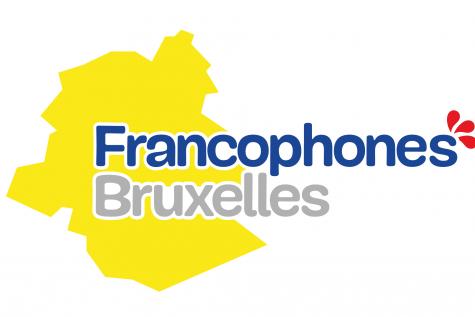 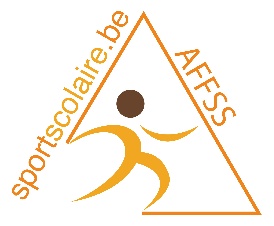 Vendredi 11 février 2022Déroulement :Les élèves sont répartis en différents groupes lors de leur arrivée dans la salle.  Une tournante est instaurée pour permettre à chaque groupe de participer aux différents ateliers. Merci de veiller à ce que les enfants soient en tenue sportive (sandales de gymnastique +T-shirt +short).Participation :La participation est de 2,00€ par enfant à verser au numéro ci-dessous. Attention : En cas de désistement, veuillez nous en informer le plus rapidement possible. Merci de votre compréhension. Le délai débute dès la réception de la confirmation de votre participation, et ce, jusqu’à 3 jours ouvrable avant l’activité. Pour nous avertir, veuillez nous contacter soit par mail à l’adresse : kevin.nieuwborg@brabant-frsel.be; soit par sms au 0473/95.77.60. Merci de votre compréhension.Lieu :  	Centre Sportif de Wavre – Avenue du Centre Sportif – 1300 WavreOrganisateurs :  	FRSEL Brabant (0474/975.446)Encadrement :	Les élèves de technique d’animation de l’A.R. de Rixensart préparés par Mr Jean-Michel SIMONLieu :  	Centre Sportif de Wavre – Avenue du Centre Sportif – 1300 WavreOrganisateurs :  	FRSEL Brabant (0474/975.446)Encadrement :	Les élèves de technique d’animation de l’A.R. de Rixensart préparés par Mr Jean-Michel SIMONDe 9 h 10’  à  10 h 40’De 9 h 10’  à  10 h 40’Institut Saint-Jean-Baptiste, Wavre6e primaire 		70Total70 participantsDe 10 h 45’  à  12 h 15’De 10 h 45’  à  12 h 15’Collège Saint-Augustin, Genval5e primaire		36Total36 participantsDe 13 h 15’  à  14 h 15’De 13 h 15’  à  14 h 15’Institut Saint-Jean-Baptiste, Wavre5e primaire 		65Total65 participantsEnfants sur la journée : 171 participantsEnfants sur la journée : 171 participants